Картотека игр для  детей с РАС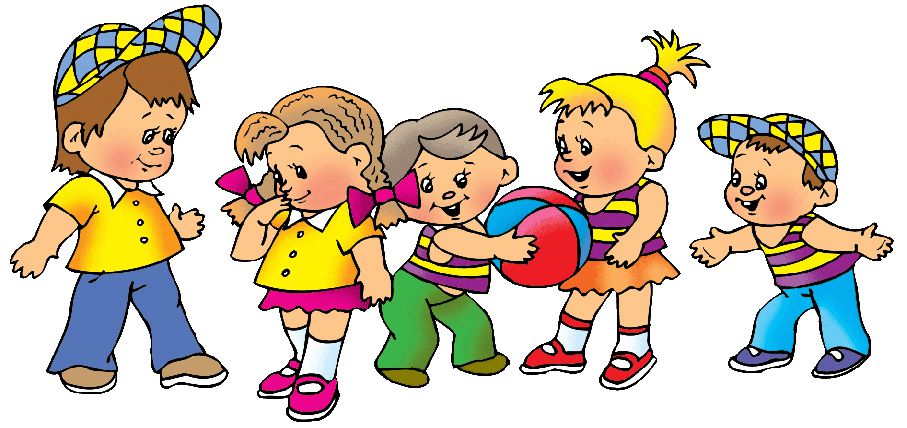 Как играть с аутичными детьмиРаботая с аутичными детьми, надо иметь в виду, что коррекционная работа будет продолжительной. Скорее всего, на первых этапах взаимодействия аутичный ребенок откажется от контакта с вами вовсе, а тем более не захочет вступать в групповую, а может быть, и в индивидуальную игру.
Поэтому, рекомендуя игры для работы с аутичными детьми, мы подразумеваем, что проводить их вы будете только исходя из реальных возможностей и необходимости.
    	Составляя список игр для коррекционных занятий с аутичным ребенком, следует также помнить, что играть он с вами будет только в те из них, которые в наибольшей степени совпадут с его интересами. Поэтому, идя на занятия, вы должны быть готовы к гибким изменениям своих планов и иметь в запасе несколько игр, которые могут прийтись «по вкусу» вашему ученику.
Описание каждой игры начинается с формулировки целей ее проведения. 
 	Наиболее сложные для аутичных детей игры — это коллективные игры, которые предполагают их включение во взаимодействие со сверстниками. Эти игры вы будете использовать, разумеется, после проведения индивидуальной подготовительной работы и, конечно, при желании самого ребенка.Подвижные игры«Рукавички»Цель: включение аутичных детей в групповую работу. Для игры нужны вырезанные из бумаги рукавички, количество пар равно количеству пар участников игры. Ведущий раскидывает рукавички с одинаковым орнаментом, но не раскрашенным, по помещению. Дети разбредаются по залу. Отыскивают свою «пару», отходят в уголок и с помощью трех карандашей разного цвета стараются, как можно быстрее, раскрасить совершенно одинаковые рукавички.
Дети сразу видят и понимают целесообразность своих действий (ищут пару). Педагог наблюдает, как организуют совместную работу пары, как делят карандаши, как при этом договариваются. Проводить игру рекомендуется в два этапа. На первом этапе дети только ищут парную рукавичку. Проиграв подобным образом несколько раз можно переходить ко второму этапу: найдя пару, участники игры раскрашивают парные рукавички.«Охота на тигров»Цель: научить детей планировать свои действия во времени.
Группа участников встает в круг. Водящий выходит за круг, становится спиной к группе и начинает громко считать до 10.В это время участники передают друг другу маленького игрушечного тигра. После окончания счета тот, у кого находится тигр, вытягивая руки вперед, закрывает тигра ладошками. Остальные участники делают то же самое. Задача водящего — найти тигра.
Как правило, аутичным детям трудно сразу включиться в игру, поэтому сначала необходимо дать им возможность понаблюдать за ходом игры со стороны.

«Покажи нос» Цель: помочь детям ощутить и осознать свое тело.
Раз, два, три, четыре, пять,
Начинаем мы играть.
Вы смотрите, не зевайте
И за мной все повторяйте,
Что я вам сейчас скажу
И при этом покажу.
Учитель, называя части своего тела, показывает их на себе, кладет на них руку. Дети повторяют за ним движения, показывая на себе названные части тела. Затем учитель начинает «путать» детей: называть одну часть тела, а показывать другую. Дети должны заметить это и не повторить неверные движения.

«Кто я?» 
Цель: развитие представлений и воображения ребенка.Содержание: взрослый поочередно надевает на себя атрибуты представителей различных профессий (врач, артист, дирижер, дрессировщик, милиционер и т.д.) Ребенок должен отгадать, кто это был.
«Придумки»
Цель: научить детей распознавать различные эмоции. Взрослый просит ребенка придумать небольшой рассказ, ориентируясь на картинки. Он говорит: «Я начну придумывать историю, а ты продолжишь ее. К этой истории у нас уже нарисованы картинки. Например, Таня вышла во двор гулять. Она взяла мяч. Настроение у нее было вот такое, (педагог показывает на карточку №1....), Как ты думаешь, что произошло?” "Затем Таня ...” (Педагог показывает карточку №2.....) и т. д.

«Покажи по-разному» 
Цель: научить детей распознавать и показывать различные ощущения и действия, ознакомить их со словами-антонимами.
1 этап игры: взрослый говорит: вот я захожу в ворота высокие (и сопровождает свои слова показом), а вот я захожу в ворота ... (взрослый пригибается) Какие? Ребенок должен назвать антоним к слову «высокие»,
Я несу легкий пакет (показывает), а теперь я несу (показывает) ... Какой пакет?
Я перехожу широкую реку (показывает), а вот я перепрыгиваю через ручей (показывает)... Какой?
Я иду медленно, а вот я иду... Как?
Я гуляю, мне жарко. Но вот подул ветер, и мне...
Я смотрю грустный спектакль. А теперь смотрю...
2 этап игры: Все действия выполняет ребенок, а взрослый комментирует или устанавливает правила игры, например. "Если я скажу, что ворота высокие, то ты идешь, как обычно, а если я скажу, что ворота низкие, то ты пригибаешься» и т.д.

«Солнечный зайчик» 
Цель: развитие внимания и умения ориентироваться в пространстве.
«К нам в гости пришел солнечный зайчик. Найди, где он находится. ( Педагог включает фонарик и светит им на стенку). А теперь зайчик будет двигаться. Запомни, как он двигался, и нарисуй его путь». Ребенок следит взглядом за движением светового пятна, а затем зарисовывает траекторию пути зайчика на бумаге. Вместо фонарика можно использовать лазерную указку, а в солнечный день — зеркальце.Виды сенсорных игрИгры с красками Цветная водаДля игры потребуются акварельные краски, кисточки, 5 прозрачных пластиковых стаканов (в дальнейшем количество стаканов может быть любым). Расставьте стаканы в ряд на столе и наполните водой. Возьмите на кисточку краску одного из основных цветов — красный, желтый, синий, зеленый (можете начинать с любимого цвета ребенка, если такой есть, это поможет вовлечь ребенка в игру) — и разведите в одном из стаканов. Комментируя свои действия, постарайтесь привлечь внимание ребенка, внесите элемент «волшебства»: «Сейчас возьмем на кисточку твою любимую желтую краску, вот так. А теперь... опустим в стакан с водой. Интересно, что получится? Смотри, как красиво!» Обычно ребенок завороженно следит за тем, как облачко краски постепенно растворяется в воде. Смешиваем краскиСмешивая краски, мы можем создавать новые цвета. Для этого слейте воду разных цветов в один стакан либо растворите в стакане с чистой водой поочередно несколько красок. Так, из желтого и красного цветов получаем оранжевый, из синего и желтого — зеленый, из красного и синего — фиолетовый.Яркие ощущения может подарить процесс рисования акварельными красками на мокром листе. Для этого на стол или на пол подложите клеенку. Намочите плотный лист бумаги для акварели (просто окунув в тазик с водой), и положите на клеенку, пригладив влажной губкой. Окуните кисточку в одну из красок и осторожно проведите по бумаге. Продолжайте другими красками. Как бы случайно можно провести по бумаге кисточкой с водой, но без краски — вода смешивается с красками и на листе появятся нежные, размытые, светлые полутона. Экспериментируйте вместе с ребенком!Кукольный обедНакройте на стол, расставьте стаканы, усадите кукол и мишек и угостите их разными напитками. В игре красная вода превращается в томатный сок, белая — в молоко, оранжевая — в фанту, а коричневая — в кофе…Можно затеять игру в «Ресторан» или «Кафе», учитывая опыт и возраст ребенка. Игра может стать поводом поупражняться в счете — посчитайте стаканы с напитками, чтобы они соответствовали количеству «гостей». Используя стаканчики разного размера, можно знакомить ребенка с понятием величины.Игры с водойПереливание водыЧтобы ребенку было удобнее достать до крана, пододвиньте к раковине стул. Возьмите пластиковые бутылки, пузырьки, стаканчики, мисочки различных размеров. Теперь наполняйте их водой: «Буль-буль, потекла водичка. Вот пустая бутылочка, а теперь — полная». Можно переливать воду из одной посуды в другую.Открывай! – Закрывай!Переверните наполненную водой пластиковую бутылку. Затем подставьте ладонь под вытекающую из горлышка струю. Прокомментируйте свое действие словами: «Закрыли водичку! Как ты попросишь открыть воду? Скажи: "Лена (побуждайте ребенка использовать обращения, называть вас по имени), открывай!" Вот, открыла — снова потекла водичка буль-буль-буль!» В следующий раз действуйте ладонью ребенка, побуждая его закрыть и открыть воду.Озеро                                             Наполните большой таз водой: теперь это «озеро», в котором плавают рыбки или уточки: «Вот какое глубокое озеро — много воды! В озере плавают уточки. Вот мама утка. А вот ее детки — маленькие утята. "Кря-кря-кря! — говорит утка. — Дети, плывите за мной!" Вот уточки вышли на бережок и греются на солнышке» и т.д.Игры с мыльными пузырямиМыльные пузыриЧтобы вызвать у ребенка интерес к самостоятельному выдуванию пузырей, предложите ему помимо рамки из купленного пузырька разнообразные трубочки — для этого возьмите (предварительно обговорив с ребенком цель) коктельную трубочку или сверните и склейте из плотной бумаги толстую трубу. Для получения большого пузыря подойдет и небольшая пластиковая бутылочка с отрезанным дном. Можно разобрать гелевую ручку и использовать ее корпус — прозрачную трубочку из твердой пластмассы (в этом случае ребенок не будет прикусывать или перегибать трубочку).Пенный замокВ небольшую мисочку налейте немного воды, добавьте средство для мытья посуды и размешайте. Возьмите широкую коктельную трубочку, опустите в миску и начинайте дуть — с громким бульканьем на глазах у ребенка вырастет облако переливающихся пузырей. Предложите ребенку подуть вместе с вами, затем самостоятельно. Поставьте внутрь пены пластмассовую или резиновую игрушку — это «принц, который живет в пенном замке. Игры со свечамиПриготовьте набор свечей — обычную длинную, плавающие свечи, маленькие свечки для именинного торта. Подуем на огонекУстановите длинную свечу устойчиво и зажгите: «Смотри, свечка горит — как красиво!» Помните, что ребенок может испугаться — тогда отложите игру. Если реакция положительная, предложите подуть на пламя: «А теперь подуем… Сильнее, вот так — ой, погас огонек. Смотри, какой поднимается дымок». Скорее всего, ребенок попросит зажечь свечу снова. Кроме получения удовольствия задувание огонька свечи полезно для развития дыхания.Праздник на водеНаполнив таз водой, опустите на ее поверхность одну или несколько плавающих свечей — в темной комнате (например, в ванной с прикрытой дверью) получится эффектное, с переливающимися в воде световыми бликами, зрелище. Для устойчивости можно поставить свечи на пластмассовые тарелочки из кукольной посуды.Холодно - горячоНаполните столовую ложку водой и подержите над пламенем свечи, обратив внимание ребенка на то, что холодная вода стала теплой. Так же можно растопить кусочек льда, мороженого или сливочного масла. «Дотрагиваться до огонька нельзя — горячо! Можно обжечься. Давай подержим над огоньком кусочек льда. Смотри, лед тает».Игры со светом и тенямиСолнечный зайчикВыбрав момент, когда солнце заглядывает в окно, поймайте зеркальцем лучик и постарайтесь обратить внимание малыша на то, как солнечный «зайчик» прыгает по стене, по потолку, со стены на диван и т.д. Возможно, ему захочется дотронуться до светового пятна. Предложите ребенку поймать убегающего «зайчика». Если малышу понравилась игра, поменяйтесь ролями: дайте ему зеркало, покажите, как поймать луч, а затем встаньте у стены. Постарайтесь «ловить» пятнышко света очень эмоционально, не забывая при этом комментировать свои действия: «Поймаю-поймаю! Какой шустрый зайчик — как быстро бегает! Ой, а теперь он на потолке, не достать... Ну-ка, заяц, спускайся к нам!» Смех ребенка станет вам самой лучшей наградой.Театр тенейМожно придумать несложный сюжет и организовать целый «театр теней», для чего использовать приготовленные заранее бумажные фигурки-силуэты.       Темно - светлоПри помощи фонарика устройте освещение в кукольном домике или в домике для игр, который можно соорудить из большой коробки.                            Игры со льдомТает льдинкаПодогрейте кусочек льда над пламенем свечи или над включенной плитой. Или в стеклянный стакан налейте горячую воду (можно ее подкрасить), опустите кусочек льда и понаблюдайте, как быстро он тает. Можно взять несколько стаканов и понаблюдать, как по-разному тает лед в воде разной температуры.А когда ребенок будет пить очень горячий чай, добавьте в чашку с чаем кусочек льда, чтобы «чай быстрее остыл». Также можно охладить сок для мишки, мишка пьет и приговаривает; «Ах, какой холодненький сок!»Разноцветный ледМожно приготовить разноцветный лед, добавив в воду краски. Или порисовать краской на большом куске льда.Ледяные фигурыЗамораживайте воду не только в специальных формочках. Используйте также пластиковые стаканчики, формочки из-под конфет, чтобы получить куски льда разной формы и размера. Используйте их как конструктор — выкладывайте узоры (лучше на однородном цветном фоне). Сложите изо льда ледяную пирамидку или домик.Игры с крупамиПриготовьте крупы: гречку, горох, манную крупу, фасоль, рис. Занятие проводится на кухне.Прячем ручкиНасыпьте гречневую крупу в глубокую миску, опустите в нее руки и пошевелите пальцами, ощутите ее структуру. Выражая удовольствие улыбкой и словами, предложите ребенку присоединиться: «Где мои ручки? Спрятались. Давай и твои ручки спрячем. Пошевели пальчиками — так приятно! А теперь потри ладошки друг о друга — немножко колется, да?» Прячьте мелкие игрушки, зарывая их в крупу, а затем ищите.                                             На следующих занятиях можно использовать другие крупы.Пересыпаем крупуПересыпайте крупу совочком, ложкой, стаканчиком из одной емкости в другую. Пересыпайте крупу в руках, обращая внимание ребенка на извлекаемый при этом звук.Разложи по тарелочкамПеремешайте в мисочке немного фасоли и гороха. Затем попросите ребенка разделить горох и фасоль и разложить по отдельным тарелочкам: «Смотри, горошинки и фасолинки перемешались. Давай разложим горошинки на эту тарелочку, а фасолинки на эту».Игры с пластичными материалами (пластилином, тестом, глиной)Для работы с пластичными материалами следует обучить ребенка некоторым навыкам работы с ними:Мнем и отщипываем.Надавливаем и размазываем. Скатываем шарики, раскатываем колбаски. Режем на кусочки. Пластилиновые картинкиПри создании пластилиновых картинок используются методы надавливания и размазывания. Таким простым способом можно быстро делать самые разнообразные «картины» из пластилина: размажьте по картону зеленый пластилин — это «травка», отщипните от бруска красного пластилина небольшие кусочки и прилепите их — получилась «полянка с ягодками». Таким же способом в синем пруду поплывут «золотые рыбки», а на голубом картоне появится желтое пластилиновое «солнышко» с лучиками и т.д. Приготовление едыСкатаем маленькие шарики из пластилина красного цвета — получились «ягодки», а разноцветные шарики станут «конфетками» или «витаминками». Если в разноцветные пластилиновые шарики воткнуть палочки (можно использовать «ушные палочки», предварительно удалив вату) — получаются фруктовые леденцы «чупа-чупс». Раскатаем кусочек красного пластилина — получаем «колбасу», а если тонко-тонко раскатать белый пластилин — выкладываем на тарелку «спагетти». Разрежем кусок светло- коричневого пластилина на кусочки — это «хлеб».Итак, «угощение» готово, приглашаем кукол на «Обед». Можно из кусочков пластилина разных цветов вылепить праздничный пирог, вставить свечку и организовать «День рождения».ОгородНа куске плотного картона выложите пластилиновые грядки. Теперь «сажайте овощи», для этого можно использовать крупы — так, горох станет «репкой», а красная фасоль — «картошкой»; разноцветная мозаика превратится в «красные помидорчики» и «зеленые огурчики»; некоторые овощи (например, «морковку») можно попытаться вылепить из пластилина.Если ребенку понравится эта игра, можно вспомнить о других овощах. Аналогично в лесу вырастут «ягоды и грибы», а на полянке — «цветочки» из мозаики.Игры со звукамиПослушаем звукиОкружающий мир наполняют разнообразные звуки. Обращайте на них внимание ребенка — прислушивайтесь вместе с ним к скрипу двери, стуку ложечки о стенки чашки, когда размешиваете чай, к звону бокалов, скрипу тормозов, стуку колес поезда и т.д.Постучим, погремимИзвлекайте разнообразные звуки из предметов: постучите деревянными (или металлическими) ложками друг о друга, проведите палочкой по батарее, постучите костяшками пальцев по стеклу.СвистулькиПриобретайте для ребенка разнообразные звучащие игрушки — погремушки, свистульки, пищалки и т.п.Игры с ритмамиПроведение игр с ритмами дает новые возможности для развития аутичного ребенка. Использование интереса ребенка к ритму и мелодии способно помочь «растормозить» его речь, развить подражание, вызвать двигательную активность.                                 В играх с ритмами используйте следующие приемы:хлопки в ладоши;топанье ножками;                         прыжки в определенном ритме;танцы;проговаривание текстов стихотворений;пение детских песенок.Использование стихотворений, потешек, песенок в работе с аутичным ребенком предполагает:         Сопровождение текста движениями;          Воспроизведение сюжета с помощью игрушек;Показывание сюжетных картинок (в дальнейшем такая картинка будет «запускать» пропевание ребенком песенки).    Игры с движениями и тактильными ощущениямиПоскольку прикосновения могут оказаться для аутичного ребенка неприятными, поначалу старайтесь не дотрагиваться до него. Будьте терпеливы и тактичны и дождитесь момента, когда ребенок первый проявит инициативу. Тормошение, возняОбычно происходит на полу или диване, и ребенок является инициатором этой игры. Во время подобных игр можно валяться, обниматься, толкаться, кататься, щекотаться и т.п.Догоню – догоню, поймаю - поймаюДелаете вид, что пытаетесь поймать ребенка, а он убегает. Предложите ему вариант игры наоборот — пускай он попробует догнать вас. Однако этот вариант очень сложен для аутичного ребенка, т.к. требует от него большей активности и произвольности действий.ЗмейкаВозьмите ленточку (скакалку, веревку) и, делая колебательные движения рукой, отходите от ребенка, предлагая ему догнать змею: «Уползает, уползает змейка! Скорее догони!» Дайте ребенку возможность победно наступить на змейку ногой.СамолетикПокружите ребенка в воздухе — «Полетели, полетели!», затем опустите на диван или на пол—«Приземлились...»Виды терапевтических игрИгры с крупамиДождь, градЭта игра обусловлена фактурой материала — мелкие размеры, характерные звуки, издаваемые при падении, особые тактильные ощущения при перебирании в руках. Вероятность того, что ребенок станет разбрасывать крупу, очень велика. Знание этой закономерности позволяет подготовиться заранее: выберите подходящее место для игр с крупой, а в момент, когда сенсорная игра перетечет в терапевтическую, тут же словесно обозначьте действия ребенка: «Ой, дождь пошел!» (гречка, рис), «Ой! Град начался!» (горох, фасоль). При проведении такой игры есть опасность, что с этого момента ребенок будет настаивать на использовании крупы только в этом понравившемся ему качестве. В каждом конкретном случае придется принимать решение относительно выбора наилучшей тактики:— позволить бросать крупу, устроив знакомую игру;— некоторое время не использовать крупу в играх;— давать разнообразные способы использования. Например, предлагать крупу в очень небольших количествах, чтобы «покормить птичек». Можно взять пакетик с небольшим количеством крупы с собой на прогулку, чтобы покормить настоящих птиц.Игры с ватойСнег идетОтщипывайте вместе с ребенком небольшие кусочки ваты, подбрасывайте вверх со словами: «Снег идет». Hнаблюдайте за падением «снега», подуйте на него, чтобы он подольше не падал.СнежкиИз небольших кусков ваты «лепите снежки» (формируете руками комок), и со словами: «Давай играть в снежки» бросаете друг в друга.СугробыРебенок зарывается в большие комки ваты, а взрослый помогает ему «спрятаться в сугробе». Можно вместе с ребенком прятать в «сугробе» и любимую игрушку. Игры с кубиками, деталями конструктора и коробкамиСалютПодбрасывайте вместе с ребенком мелкие детали конструктора или шарики, бусины. Затем собирайте их в коробку и, если ребенок захочет, возобновите игру — «салют продолжается».ЗемлетрясениеЕсли ребенок начинает подбрасывать более крупные предметы и детали — кубики, крупный конструктор, коробочки, — пусть это будет «землетрясение». При этом страхуйте ребенка, следите, чтобы подбрасывались только легкие, безопасные предметы. Если степень возбуждения ребенка превышает допустимые границы и он начинает бросать предметы, применяя силу, не глядя, — переключите его на стереотипную игру.МусоркаВозьмите картонную коробку больших размеров и сбрасывайте в нее разнообразные ненужные предметы — коробочки, пластиковые бутылочки, тряпочки — со словами: «Выбрасываем мусор!» При этом следует «выбрасывать» только безопасные (неострые, небьющиеся) предметы.Игры с небольшими подушками, полотенцами, веревками,коробками (перетягивание, подбрасывание, легкие удары)Кто сильнееВ этой игре взрослый предлагает ребенку взяться за конец веревки и начинает тянуть за другой конец со словами: «Отдай! Отдай!». Ребенок включается в игру, тянет веревку на себя. Можно использовать также подушку или полотенце.Подушечные боиДля игры потребуются маленькие мягкие подушки. Кидайтесь друг в друга подушечками, издавая победные кличи. Можно «поколотить» друг друга подушками, стараясь попадать по различным частям тела.Выбиваем пыльПодавая ребенку пример, усердно колотите руками по подушке (любого удобного размера) со словами: «Давай выбивать пыль из подушки — вот так, вот так!».Падающая башняИз больших и маленьких подушек строится башня, на которую ребенок с криками запрыгивает. Башня строится такой высоты, чтобы прыжок был безопасен для ребенка.Игры со старыми газетами или журналамиПтицы летятПодброшенный в воздух журнал или газета издают своеобразный шелестящий звук, к тому же интересно наблюдать за их «полетом». Поиграйте вместе с ребенком в «летящих птиц»: подбрасывайте в воздух газеты или журналы. Можно взять в каждую руку по листу газеты и поноситься по комнате, взмахивая руками, изображая летящую птицу.Бумажная битваПриготовьте «снаряды» — скомкайте страницы ненужных газет или журналов. Битва начинается: с криками: «Вот тебе!» бросайте друг в друга комки бумаги. В конце такой игры соберите «снаряды» в коробку или пакет.Бумажный листопадВ этой игре можно порвать страницы газет и журналов на куски, а затем подбрасывать охапки бумаги вверх со словами: «Листья кружатся и падают!» В конце игры обязательно организуйте «уборку листьев».ПсиходрамаПсиходрама — воспроизведение впечатления, подобного травмирующему, с постепенным нагнетанием напряжения, кульминацией и благополучным резрешением в конце.Варианты психодрамыСтрах машинПри появлении агрессивных действий по отношению к игрушечной машинке можно предложить такой вариант развития событий: «Ой, машинка перевернулась — кажется, авария. Сейчас быстренько починим и снова можно ехать — поехали!» Такие слова повторяйте всякий раз при возникновении подобных действий. Работу продолжайте и вне занятий под наблюдением мамы, которой педагог объясняет, как нужно действовать. Со временем психодрама ребенка станет принимать более разнообразные формы; он может начать топить игрушечные машинки в ванной с водой, закапывать в песок, играя в песочнице. В дальнейшем действия ребенка могут перейти на реальные объекты: он может подходить к стоящим на улице автомобилям и дотрагиваться до них, в некоторых случаях пинать их ногами по колесам. Но всякий раз взрослый предлагает положительный выход из ситуации: «Смотри, машина большая, красивая, зеленого цвета. А колеса круглые, черные. Завтра на машине поедем в гости к бабушке». Ребенку можно разрешить посидеть за рулем настоящего автомобиля, принять участие в мытье машины, поливать ее водой из шланга. В результате можно будет наблюдать, как страх постепенно теряет свою силу. Страх темноты и замкнутого пространстваПрячась в картонную коробку, ребенок накрывался крышкой и принимался кричать «загробным» голосом: «Ой-ой-ой! Не страшно, не страшно!» Чтобы предложить ребенку положительное завершение, можно организовать игру «Теремок»; ребенку можно предложить взять с собой мишку, а когда он вместе с игрушкой закрывается в коробке, педагог стучит в стенку со словами; «Тук-тук, кто в теремочке живет?» Когда ребенок выбирается наружу, его встречают приветствием: «Здравствуйте! Вот кто в теремочке живет. Выходите погулять». Также в коробке нужно сделать небольшое окошко, куда будет заглядывать то педагог, то мишка, либо ребенок выставлять наружу руку, как бы предлагая ее поймать.Если малыш закрывается в шкафу-купе, комментируя свои действия словами: «Лифт! Осторожно! Двери закрываются!» В тот же миг педагог подхватывает: «Где у нас кнопочки? А вот. На какой этаж нам надо? Нажимаем — двери закрываются! Поехали. Приехали — двери открываются. Выходи, тебя мишка ждет» и т.д.Совместное рисованиеСовместное рисование — это особый игровой метод, в ходе которого взрослый вместе с ребенком рисует различные предметы, ситуации из жизни ребенка и его семьи, разнообразные сюжеты из мира людей и природы. Такое рисование обязательно сопровождается эмоциональным комментарием.Использование специальных приемов в ходе совместного рисованияИспользование наклеек«Салют»: на листе картона черного или темно-синего цвета наклеиваются звездочки, кружочки, треугольники различного цвета. Так быстро и эффектно руками самого ребенка «зажигается салют в ночном небе».«Яблоня»: карандашами рисуем дерево — ствол и крону, либо заранее готовим аппликацию, а ребенок приклеивает красные, золеные или желтые яблоки. При этом для разнообразия можно приклеить несколько яблок под деревом — они «уже созрели».«Кухня»: расположившись с ребенком на кухне, начинаем изображать на листе бумаги кухонную мебель, ребенка и его семью, сидящих за столом. Затем ребенок «накрывает на стол», приклеивая наклейки с изображением посуды, «предлагает угощения», наклеивая изображения продуктов.                                  «Магазин»: рисуем многочисленные полки, холодильник, за прилавком стоит продавец. Затем при помощи наклеек полки магазина наполняются фруктами, овощами, в холодильнике появляются колбаса, сыр и яйца.«Зоопарк»: приклеиваем соответствующие картинки — и на листе бумаги появляются различные дикие звери. При этом повторяются и уточняются названия животных, обсуждаются их повадки, внешний вид, рисуются клетки, прикрепляются таблички с названиями.        «Дорога»: рисуем дорогу, по которой поедут разнообразные автомобили, большие и маленькие, мотоцикл, велосипед, троллейбус (перечень машин зависит от набора наклеек). При этом обсуждаем, как едут машины (медленно или быстро), как они сигналят: «би-би!» и т.д.Изготовление книжек из рисунковДля того чтобы использовать в дальнейшем обучении ребенка результаты совместного рисования, советуем не выбрасывать рисунки, а делать из них книжки. Такие книжки могут быть разными: «Про Ваню» (режим дня), «Как мы ходили в магазин», «Как мы катались на машине» и др. Эти книжки могут стать особенно любимы ребенком, они воспринимаются им как что-то родное, обжитое, а поэтому приятное и комфортное. «Перечитывание» (комментарий) этих книжек дает возможность повторить пройденное, закрепить полученные знания.В дальнейшем, при обучении чтению, можно подписать каждую картинку словом или простой фразой. Конечно, аутичному ребенку будет легче и интереснее читать о том, что ему знакомо и близко.При правильном подходе обычно удается вызвать у аутичного ребенка интерес к совместному рисованию. Ему нравится этот вид совместной со взрослым деятельности, внутри него он чувствует себя комфортно.